F. No. 10/PHM/Nema/Poly House/2017-18/28				Date: 16.11.2018NOTICE INVITING TENDER FOR CONSTRUCTION OF POLY HOUSE      Sealed tenders are invited from qualified agencies for Construction of Poly House at NIPHM.  The method of submission of tender, amount of Earnest money / Security Deposit and general terms and Conditions applicable to tender, the technical specifications have been given in the Tender document. The proforma for submission of tender has been given in Technical Bid Part-A (Annexure –I) and Financial Bid Part-B (Annexure II) of this Notice Inviting Tender. The schedule of tender is given as under:Schedule of Tender: The tender document along with terms and conditions can be downloaded from website http://niphm.gov.in.  The tender, complete in all respects must in all cases be received in this office before the date and time indicated in the Schedule of tender as above. The tenders received after the scheduled date and time will be rejected outright.  All outstation tenders should be sent by Registered/Speed Post. The NIPHM will not be responsible for any delay in receipt of tender for any reason, whatsoever. REGISTRARSALIENT FEATURES OF THE TENDERNote:The Bidders should furnish the location with addresses and license details of the firm.The Bidders shall furnish as part of the bid, documents establishing the Bidders eligibility to bid and its qualifications to perform the Contract if their tender is accepted.The documentary evidence of the Bidder's qualifications shall be established to the satisfaction of NIPHM. However, the decision of Director General, NIPHM will be final in this regard.GENERAL INSTRUCTIONS:The Bidders are requested to examine the instructions, terms & conditions and specifications given in the Tender. Failure to furnish requisite information in all respects may result in rejection of the bid.  Any offer made in responses to this tender when accepted by NIPHM will constitute a contract between the parties.The Contract shall be interpreted under Indian laws and all disputes will be resolved within Hyderabad Jurisdiction. In case of any dispute, the decision of NIPHM, Hyderabad shall be final and binding.The supplier will be fully responsible for any loss in transit and will also be responsible for safe delivery of the goods/stores in good conditions at NIPHM. The quantity of items may increase or decrease at the time of award of purchase order depending on the actual need/requirement of NIPHM.Quotation should be valid for a minimum period of 90 DAYS from opening of pricebid.  The NIPHM reserves the right to accept or reject any part/full of the quotation without assigning any reasons whatsoever.The rates quoted should be inclusive of all charges such as Octroi, packing, forwarding, insurance and loading, unloading, freight and clearance etc. and bidder should undertake to supply goods at NIPHM at his cost.The rates should be mentioned clearly in both figures and words for each item in the quotation.  If there is any variation in figures and words, rates quoted in words will be taken in to consideration. The overwriting, cutting, erasing, if any should clearly be indicated duly attested.CLARIFICATIONS IN THE TENDERA prospective Bidder requiring any clarification regarding the Tender may address the Tender Inviting Authority up to 6 days prior to the last date. NIPHM will respond in writing to any request for clarification in the Tender.The responses to the clarifications will also be notified on NIPHM’s website http://niphm.gov.inAmendments to the TenderNIPHM may amend the Tender Conditions up to 5 days prior to the time fixed for receipt of the Tender.Amendment to the tender, in response to clarifications sought by prospective Bidders, is solely at the discretion of NIPHM. Such amendments will be notified on NIPHM’s website.NIPHM, at its discretion, may or may not extend the due date and time for the submission of bids on account of amendments. Extension of time will be notified on NIPHM’s website.All the Bidders are advised to periodically browse NIPHM website http://niphm.gov.in for any amendments or corrigenda issued in connection with this Tender. NIPHM will not be responsible for any misinterpretation of the provisions of this tender document on account of the Bidders’ failure to update the bid documents based on changes announced through the website.The supplier shall not be entitled to any increase in the rates.The agency shall not transfer or assign sub-contract to any other party.The Price should be quoted only in Indian Rupees.Corrupt or Fraudulent Practices: Bidders should observe the highest standard of ethics during the procurement and execution of such contracts.	“Corrupt practice” means the offering, giving, receiving or soliciting of anything of value to influence the action of public official in the procurement process or in contract execution, and	“Fraudulent practice” means a misrepresentation of facts in order to influence a procurement process or the execution of a contract to the detriment of the Purchaser and includes collusive practice among Bidders (prior to or after bid submission) designed to establish bid prices at artificial non-competitive levels and to deprive the Purchaser of the benefits of free and open competition.	NIPHM will reject a proposal for award if it is found that the Bidder recommended for award has engaged in corrupt or fraudulent practices in competing for the contract in question.पात्रतामानदंड/ ELIGIBILITY CRITERIA:निविदाकारोंकोनिविदाकोकोटिंगकरनेकेलिएनिम्‍नलिखितपात्रतामानदंडकोपूराकरनाहोगाएवंखंड-Iकेअनुसारअपनीपात्रताप्रमाणितकरनेकेलिएस्‍क्‍ेनहुईदस्‍तावेजोंकीप्रतियांअपलोडकीजानीचाहिए।The Bidders should meet the following Eligibility Criteria for quoting the tender and the scanned document copies to prove their Eligibility should be attach/enclose as per the Clause-1.SCOPE OF THE WORK, TERMS OF SUPPLY AND PRICE BID VALIDITY:To supply quality products which substantially match the specifications laid down by NIPHM.  The specifications of items offered shall be mentioned at Annexure – II. The items to be supplied should be of standard quality. The Work Completion period is 45 days.Director General, NIPHM reserves the right to reject any or all the quotations received without assigning any reason whatsoever.Price Bid Validity: Bids shall remain valid for 90 DAYS from the date of opening of Price bid.  However, the purchaser reserves the right to seek consent for an extension of the period of validity.Rates and Prices Bidders should quote the rates in the format given in Price Bid - Annexure – III.  Incomplete bids will summarily be rejected.  All corrections and alterations in the entries of tender papers will be signed in full by the Bidder with date.  No erasing or over writings are permissible. Price quoted shall be firm and final.TENDER COST: The Tender document can be downloaded from NIPHM website at free of cost. The employees of the NIPHM and their near relatives i.e. (i) spouse of the individual; (ii) brother or sister of the individual; (iii) brother or sister of the spouse of the individual; (iv) brother or sister of either of the parents of the individual; (v) any lineal ascendant or descendant of the individual; (vi) any lineal ascendant or descendant of the spouse of the individual; (vii) spouse of the person referred to in above (ii) to (vi);])  are not entitled to participate in this tender. If it is noticed at a later date that this condition is violated, the agreement in consequence of this tender is liable to be cancelled forthwith apart from legal action.SIGNING OF BIDSIndividual signing the tender or other documents connected with contract must  specify whether he / she signs as:A “Sole proprietor” of the concern or constituted attorney of such sole proprietor;A partner of the firm, if it is a partnership firm in which case he must have authority to execute on behalf of the firm.Director or a Principal Officer duly authorized by the Board of Directors of the Company, if it is a Company.The bids shall be typed or written in indelible ink and shall be signed by the Bidder or a person or persons duly authorised to bind the Bidder to the Contract. Bidders are requested to sign each and every page of the tender document including Annexure(s) attached thereto.Any alterations, erasures shall be treated valid only if they are authenticated by full signature by the person or persons authorised to sign the bid. Tender documents should be free from over writing.ACCEPTANCE OF TENDER / CONDITIONS OF THE CONTRACTThe firm should be registered as Empaneled agency with Telangana GovernmentThe final acceptance of the Tender is entirely vested with NIPHM which reserves the right to accept or reject any or all of the Tenders in full or in part. After acceptance of the Tender by NIPHM, the Bidder shall have no right to withdraw his Tender and Prices payable to the Supplier as stated in the Contract shall be final and not subject to any adjustment during performance of the Contract.If a Tenderer withdraws the tender after the closing date specified in the tender (or) in the case of the Successful Tenderer failing to supply the items as per specification mentioned in the purchase order or does not accept the purchase order for any reason, whatsoever, penalty of 5% of value of order shall be imposed/levied as liquidated damages, apart from forfeiture of EMD/Performance Security. LIQUIDATED DAMAGES:If the Supplier fails to deliver any or all of the Goods or to perform the Services within the time period(s) specified in the Contract, the Purchaser shall, without prejudice to its other remedies under the Contract, deduct from the Contract Price, as liquidated damages, at the rate of 1% of the delivered price of the delayed Goods or unperformed Services for each week or part thereof of delay until actual delivery, submission of documents and performance, up to a maximum deduction is 10% of the contract price. Once the maximum is reached, the Purchaser may consider termination of the Contract.  10.   Termination for Default1. The Purchaser, without prejudice to any other remedy for breach of contract, by written notice of default sent to the Supplier, may terminate this Contract in whole or part:(a)	if the Supplier fails to deliver any or all of the Goods within the period(s) specified in the Contract, or with any extension thereof granted by the Purchaser; or (b)	if the Supplier fails to perform any other obligation(s) under the Contract.(c)	if the Supplier, in the judgment of the Purchaser has engaged in corrupt or fraudulent practices in competing for or in executing the Contract.‘For the purpose of this clause	“corrupt practice” means the offering, giving, receiving or soliciting of any thing of value to influence the action of a public official in the procurement process or in contract execution.	“fraudulent practice” means a misrepresentation of facts in order to influence a procurement process or the execution of a contract to the detriment of the Purchaser, and includes collusive practice among Bidders (prior to or after bid submission) designed to establish bid prices at artificial non-competitive levels and to deprive the purchaser of the benefits of free and open competition.	2. In the event the Purchaser terminates the Contract in whole or in part, the Purchaser may procure, upon such terms and in such manner as it deems appropriate, Goods or Services similar to those undelivered, and the Supplier shall be liable to the Purchaser for any excess costs for such similar Goods or Services.    The same may at any time thereafter be deducted from any amount that may become due to the supplier this or any other contract or from the Performance Security or may be demanded of him to be paid within 7 days to the credit of the NIPHM. However, the Supplier shall continue the performance of the Contract to the extent not terminated.11.  Force Majeure1 	The Supplier shall not be liable for forfeiture of its performance security, liquidated damages or termination for default, if and to the extent that its delay in performance or other failure to perform its obligations under the Contract is the result of an event of Force Majeure. 2	For purposes of this Clause, "Force Majeure" means an event beyond the control of the Supplier and not involving the Supplier's fault or negligence and not foreseeable.  Such events may include, but are not restricted to, acts of the Purchaser in its sovereign capacity, wars or revolutions, fires, floods, epidemics, quarantine restrictions and freight embargoes.3	If a Force Majeure situation arises, the Supplier shall promptly notify the Purchaser in writing of such conditions and the cause thereof.  Unless otherwise directed by the Purchaser in writing, the Supplier shall continue to perform its obligations under the Contract as far as is reasonably practical, and shall seek all reasonable alternative means for performance not prevented by the Force Majeure event.12. REJECTION OF TENDER:NIPHM also reserves the right to reject/cancel the tender without assigning any reason thereof.13. PAYMENT OF PERFORMANCE SECURITY (PS):The Successful firm(s) shall require to deposit 15% of the order value as Security deposit/Performance Security either by means of demand draft or irrevocable Bank Guarantee obtained from any nationalized/Scheduled banks in favour of National Institute of Plant Health Management (NIPHM), Hyderabad which should be valid beyond 60 days from the date of completion of all contractual obligations of the supplier including warranty obligation. The security deposit will be released/discharged after 60 days of completion all contractual obligations of the supplier including warranty obligation.14. EMD AMOUNT AND MODE OF SUBMISSION:The bidders should submit of Rs. 30,000/- in the form of demand draft/Bankers Chequedrawn on any Nationalized bank/Scheduled Bank should be drawn in favour of “NATIONAL INSTITUTE OF PLANT HEALTH MANAGEMENT”, payable at Hyderabad-500 030 and should be submitted to the office on or before tender closing date & time.  If EMD is not received by closing date & time, tender shall be rejected. “The EMD amount of the unsuccessful Tenderers will be returned after the acceptance of the successful Tenders within a reasonable time on or before 30th day of the award of the contract.The EMD amount held by NIPHM till it is returned to the unsuccessful Tenderers will not earn any interest thereof.The EMD amount of Successful Tenderers will be adjusted as part of the Security Deposit (SD) due for successful execution of the contract.Tenders without EMD amount will be rejected by NIPHM as non-responsive.  If the tenderer is exempted from submission of EMD, he should enclose the copy of the supporting document / certificate issued by Government along with the Tender.If a Tenderer withdraws the tender during the period of tender validity specified in the tender (or) in the case of the Successful Tenderers, if the Tenderer fails to sign the contract or to remit Security Deposit, the EMD amount shall be forfeited to the NIPHM.15. INDEMNITY:The Bidder shall indemnify, defend and hold and keep indemnified, the NIPHM from and against all actions, suits, decree proceedings, claims, damages, compensations, costs, expenses, liabilities and demands brought or made against the NIPHM in respect of any matter or thing done or omitted to be done by the Bidder / Vendor or its employees, workmen, representatives, agents, servants or suppliers in the execution of or in connection with the Work or the Bidder's performance under this Tender and against any loss, compensations or damage to the NIPHM in consequence of any action or suit or proceedings being brought against the Bidder or its employees, workmen, representatives, agents, servants or suppliers  for anything done or omitted to be done in execution of the Work under this Tender, including but not limited to non-compliance with the applicable laws, rules, regulations and directions, orders etc. of the government and local authorities, not obtaining the relevant licenses and permits, infringing any patents rights.16. CONFIDENTIALITY:Bidder / Vendor shall not use or disclose any Confidential Information of the NIPHM except as specifically contemplated herein. For purposes of  this Tender "Confidential Information" means information that: (i) is sufficiently secret to derive economic value, actual or potential, from not being generally known to other persons who can obtain economic value from its disclosure or use; and (ii) is the subject of efforts that are reasonable under the circumstances to maintain its secrecy or confidentiality.17. Inspection and Testing:All plastic materials used in the net house should be tested by the CIPET for quality assurance (not older than 6 months report). The inspection of installation of equipment shall be carried out to check whether the equipment are in conformity with the mentioned in the tender. The bidder will test all operations and accomplish all adjustments (tuning) necessary for successful and continuous operation of the equipment to the satisfaction of the NIPHM. The acceptance test will be conducted by NIPHM or any other person nominated by NIPHM, at its option. There shall not be any additional charges for conducting acceptance tests. All software should be complete. The bidder shall maintain necessary log in respects of results of the tests to establish to the entire satisfaction of NIPHM, the successful completion of the test specified.18. TERMS OF   PAYMENT:Payment will be released within 30 days after supply, installation and final acceptance by the concerned officer to that effect and submission of or Performance security as per clause 14.  The Supplier/firm should submit the invoice in triplicate.  The invoice should contain the GST registration number and there should not be any overwriting/cuttings/corrections.  An advance stamped receipt should be enclosed along with invoice.19. The Rules of procedure for arbitrations proceedings shall be as:	1. (a) In case of Dispute or difference arising between the Purchaser and a supplier relating to any matter arising out of or connected with this agreement, such disputes or difference shall be settled in accordance with the Arbitration and Conciliation Act, 1996.  The arbitral tribunal shall consist of 3 arbitrators one each to be appointed by the Purchaser and the Supplier.  The third Arbitrator shall be chosen by the two Arbitrators so appointed by the Parties and shall act as presiding arbitrator.  In case of failure of the two arbitrators appointed by the parties to reach upon a consensus within a period of 30 days from the appointment of the arbitrator appointed subsequently, the Presiding Arbitrator shall be appointed by the Registrar, Indian Council of Alternate Dispute Resolution (I.C.A.D.R.).(b)If one of the parties fails to appoint its arbitrator in pursuance of above, within 30 days after receipt of the notice of the appointment of its arbitrator by the other party, then the Presiding Arbitrator shall be nominated by Registrar, Indian Council of Alternate Dispute Resolution (I.C.A.D.R.) both in cases of the Foreign supplier as well as Indian supplier, shall appoint the arbitrator.  A certified copy of the order of the Registrar of the Indian Council of Alternate Dispute Resolution (I.C.A.D.R.), making such an appointment shall be furnished to each of the parties. (c)Arbitration proceedings shall be held at Hyderabad, India, and the language of the arbitration proceedings and that of all documents and communications between the parties shall be English.(d)The decision of the majority of arbitrators shall be final and binding upon both parties.  The cost and expenses of Arbitration proceedings will be paid as determined by the arbitral tribunal.  However, the expenses incurred by each party in connection with the preparation, presentation etc. of its proceedings as also the fees and expenses paid to the arbitrator appointed by such party or on its behalf shall be borne by each party itself.	(e) Where the value of the contract is up to Rs.10 million and below, the disputes or differences arising shall be referred to the Sole Arbitrator.  The Sole Arbitrator should be appointed by agreement between the parties; failing such agreement, by the appointing authority namely the Registrar, Indian Council of Alternate Dispute Resolution (I.C.A.D.R.), Hyderabad.20.  notwithstanding any reference to arbitration herein, The parties shall continue to perform their respective obligations under the Contract unless they otherwise agree; andThe purchaser shall pay the Supplier any monies due the Supplier.21.  If the two bidders are evaluated as L1(L1 bidder) on quoting same price, the bidder with high turnover for FY 2017-18 will be awarded the contract/Purchase order.* * * * * *Annexure – IBIDDER’S PROFILE- PART-A:Construction of Poly House:* 	Detailed information in the form of printed brochures, catalogue, forms and formats and certificates be annexed.Signature of authorised signatory Name : ______________________Designation ___________________Seal :Annexure – II PolyhouseTechnical specifications for naturally ventilated Poly HouseAfter sales services (the firm have to provide)Material of Drip ComponentsAnnexure – III 	कीमतबोली/ PRICE BID – PART-BName of the item:    	Construction of Poly House (As per specifications mentioned at Annexure-II)Note: 	1. Items should be delivered and installed at NIPHM.	2. GST  should be indicated clearly.	3. Prices should be quoted only in Indian rupees.We are herewith undertaking that the details provided above are true and to abide by the terms and conditions contained in the bid document of NIPHM.  प्राधिकृतपदाधिकारीकाहस्‍ताक्षरSignature of authorised official(मोहरएवंस्‍टांपसहित/ With seal and stamp)नाम/  Name:पदनाम/ Designation:ANNEXURE –IVप्राधिकारपत्रहेतुप्रपत्र/FORMAT FOR AUTHORISATION LETTERसेवामें/To, रजिस्‍ट्रार/ The Registrar,राष्‍ट्रीयवनस्‍पतिस्‍वास्‍थ्‍यप्रबंधनसंस्‍थानNational Institute of Plant Health Management,राजेन्‍द्रनगर/ Rajendranagar,हैदराबाद/Hyderabad-500 030. तेलंगान/ Telangana,  महोदय/महोदयाSir/Madam,	हमएतद्द्वारा ------------------------------------------------------------------------------- कोबोली(बिड) प्रस्‍तुतकरनेएवंभागलेनेहेतुतथाप्रस्‍तुतकिएगएसंविदासंदर्भ -------------------------- परहस्‍ताक्षरकरनेकेलिएप्राधिकृतकरतेहैं।इससंबंधमेंउनकेद्वारालियागयाकोईभीनिर्णयहमेंस्‍वीकृतहै।	We hereby authorise _____________________ to submit a Bid and subsequently participate and sign the contract submitted against the Ref.: ____________________________________. We hereby accept his decision taken, if any, in this regard.(प्रतिनिधिकेतौरपरएवंकंपनीकीओरसेहस्‍ताक्षर)(Signature for and on behalf of the Company)स्‍थान/Place:दिनांक/Date :संलग्‍नक/ANNEXURE – VFORMAT FOR UNDER TAKINGUNDERTAKINGमैं/हमवचनदेताहूं /देतेहैंकिमैंने/हमनेसभीनिबंधनएवंशर्तोंकोसावधानीपूर्वकअध्‍ययनकरलियाहैएवंरावस्‍वाप्रसं (एनआईपीएचएम)केप्रस्‍तावितआपूर्तिसंबंधीमानदण्‍डोंकोसमझलियाहैतथाउल्‍लिखितसभीमानदंडोंकाअनुपालनकरूंगा/करेंगे।I/We undertake that I/We have carefully studied all the terms and conditions and understood the parameters of the proposed supplies of the NIPHM and shall abide by them.मैं/हमयहभीवचनदेताहूं/ देतेहैंकिमैंने/हमने“दिनांक------------------------ केनिविदाकेसंलग्‍नक-IIमेंउल्‍लिखितआपूर्तिकरनेसंबंधीमानदण्‍डोंएवंतकनीकीविनिर्देशनविशिष्‍टि”कोसमझलियाहैएवं“आपूर्तिसंबंधीमानदण्‍डोंएवंविनिर्देशनविशिष्‍टि’केअनुसारआपूर्तिकरूंगा/करेंगे” ।	I/We also undertake that I/We have understood “Parameters and Technical Specifications for making the supplies” mentioned in Annexure-IIof the Tender dated _______________ and shall make the supplies strictly as per these “Parameters and Technical Specifications for the supplies”.मैं/हमआगेयहभीवचनदेताहूं /देतेहैंकिइसनिविदामेंसभीसंदर्भोंमेंदीगईसूचनाएंमेरीअधिकतमजानकारीकेअनुसारसहीऔरसत्‍यहैएवंमैं/हमइसकेप्रतिपूरीजिम्‍मेदारीलेताहूं /लेतेहैं।औरफर्म / कंपनीकोकिसीभीसरकारीकार्यालय / मंत्रालय / विभाग / पीएसयू / प्रतिष्ठितसंगठनऔरबैंकआदिद्वारासूचीबद्धनहींकियागयाहै।I/We further undertake that the information given in this tender is true and correct in all respect and we hold the responsibility for the same and the firm / company has not been black listed by any Government Office/Ministry/ Department/PSUs/reputed organisation and banks etc. दिनांक :                      (कंपनीकेमोहरसहितनिविदाकारकेहस्‍ताक्षरएवंदिनांक) Dated at		    (Dated signature of Bidder with stamp of the firm)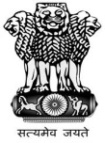 राष्‍ट्रीयवनस्‍पतिस्‍वास्‍थ्‍यप्रबंधनसंस्‍थानNational Institute of Plant Health Managementकृषिएवंसहकारिताविभाग, कृषिएवंकिसानकल्‍याणमंत्रालय, भारतसरकारDepartment of Agriculture, Cooperation & Farmers WelfareMinistry of Agriculture& Farmers Welfare,  Government of India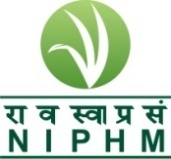 Telephone: 9140-24002052 E-mail: niphm@nic.in Tele-Fax:  9140-24015346Telephone: 9140-24002052 E-mail: niphm@nic.in Tele-Fax:  9140-24015346Rajendra Nagar,Hyderabad – 500 030http://niphm.gov.inTender No.No. 10/PHM/Nema/Poly House/2017-18Last date and time of receipt of TenderUp to 3.30 PM  on  10/12/2018Amount of Earnest Money Deposit as per clause 7.2 of N.I.T.The Demand Draft/bankers Cheque of RS. 30,000/- from a nationalized bank/ scheduled bank should be drawn in favour of ‘NATIONAL INSTITUTE OF PLANT HEALTH MANAGEMENT’, payable at  Hyderabad-500030 or it can be in the form of a demand draft or Banker Cheque form any of the Nationalized bank/Scheduled bank in an acceptable form. Date and time of opening of tenderOn   11/12/2018   at 4.00 PMVenueRegistrar, National Institute of Plant Health Management,Rajendranagar, HYDERABAD – 500 030. A.P.TENDER FOR  CONSTRUCTION OF POLY HOUSEat NIPHMTENDER FOR  CONSTRUCTION OF POLY HOUSEat NIPHMTENDER FOR  CONSTRUCTION OF POLY HOUSEat NIPHM1Tender inviting Authority , Designation and AddressThe Registrar,National Institute of Plant Health Management,RajendranagarHYDERABAD – 500 030. A.P.Phone No. 24015346/043/374Telefax No. 24015346Email : niphm@gov.in  ;  registrarniphm@nic.inWebsite : http://niphm.gov.in2a)Name of the WorkTENDER FOR CONTRUCTION OF POLY HOUSE NIPHM2b)Tender referenceF.No. 10/PHM/Nema/Poly House/2017-182c)Place of contractNIPHM, Rajendranagar, Hyderabad – 500 030.  A.P.3Tender documents available place and due date for obtaining tenderOn all working days from the date of publication of Tender to                    05/12/2018(upto 3.30 PM).  Tender documents can be downloaded from http://niphm.gov.in at free of cost4Earnest Money Deposit(EMD)The Demand Draft/bankers Cheque of RS. 30,000/- from a nationalized bank/ scheduled bank should be drawn in favour of ‘NATIONAL INSTITUTE OF PLANT HEALTH MANAGEMENT’, payable at  Hyderabad-500030 or it can be in the form of a demand draft or Banker Cheque form any of the Nationalized bank/Scheduled bank in an acceptable form. 6Due Date, Time and Place of Submission of TenderUp to 3.30pm  on   05/12/2018 at the address mentioned in (1)7Date, Time and Place of  Opening of Technical Bid-AOn   06/12/2018at 4 PM at the address mentioned in (1)Sl. NoMinimum Eligibility CriteriaProof to be submitted for fulfilling the Eligibility1बोलीलगानेवालामदकाविनिर्मातायाप्राधिकृतडीलर/एजेंटहोगा।The Bidder shall be a manufacturer of the  items or an Authorized Dealer/Agentकंपनीयाडीलरकापंजीकरणप्रमाणपत्र/एजेंटप्रमाणपत्रRegistration Certificate of the firm / Company or Dealer/Agent Certificate2कंपनीकोनिविदाप्रस्‍तुतकरनेकीअंतिमतिथितकऐसेमदोंकीडीलिंग/आपूर्तिसंबंधीकार्योंकाअनुभवकमसेकम 03 वर्षकाहोनाचाहिए। The firm should have at least 3 year experience in dealing/supplying such items as on 31.03.2018at least one year from any Central/State/PSUs organizations.ऐसेदस्‍तावेज (कार्यआदेश) प्रमाणितकरताहो,किकंपनी/प्रतिष्‍ठानकेपासइसतरहकीमदोंकीआपूर्तिकरनेसेसंबंधित 03 वर्षोंकाअनुभवहै।Documents (work orders) to prove that the company / firm has supplied such items in their business for 3 years.3पिछलेतीनवित्तीयवर्षोंकेदौरानकमसेकमएकवित्तीयवर्षकेलिएकारोबार 50 लाखरुपयेहोनाचाहिए।Turnover of Rs.50lakhs for at least one financial year during the last three financial years.विधिवततौरपरहस्‍ताक्षरितवार्षिकलेखाकीप्रति/सनदलेखाकारद्वाराप्रमाणितCopy of Annual Accounts duly signed  and attested by a Chartered accountant may be enclosed for FY 2014-15, FY 2015-16 & FY 2016-17.  4फर्मकोतेलंगानासरकारकेसाथसमेकितएजेंसीकेरूपमेंपंजीकृतहोनाचाहिएThe firm should be registered as Empaneled agency with Telangana Governmentतेलंगानासरकारकेसाथसूचीबद्धफर्मकेपंजीकरणप्रमाणपत्रप्रस्तुतकरेंRegistration certificate of the firm as empaneled with Telangan Govt.4कंपनीकाआयकरनिर्धारणकमसेकमपिछले 03 वर्षोकीअवधिकाहोनाचाहिए।The firm should be income tax assessee at least for a period of three years.आयकरविवरणीकीपावतीकीप्रतियांस्‍वअनुप्रमाणितएवंकंपनीकापैनकार्डसंलग्‍नहोनाचाहिए।Self- attested copies of the acknowledgments of Income tax returns for AY 2015-16, AY 2016-17 and AY 2017-18and  PAN Card of the firm should be enclosed.5कंपनी/व्‍यवसायजीएसटीकेतहत्पंजीकृतहोनाचाहिएThe firm should be registered under GST.जीएसटीपंजीकरणप्रमाणपत्रकीस्‍वयंअनुप्रमाणितप्रतियांSelf attested copy of the certificate of GST registration.6विभिन्‍नमदोंकेलिएबिडरोंकीओरसेएकसेअधिकविनिर्माताहोनेपरवहउनविनिर्माताओंकेलिएएकप्राधिकृतडीलर/एजेंटहोनाचाहिए।In case a bidder bids on behalf of more than one Manufacturer for different items, he should be a Authorized Dealer/Agent for those manufacturers.प्रत्‍येकविनिर्मातासेडीलरशीप/एजेंटप्रमाणपत्रहोनाचाहिए। Dealership/Agent Certificate from each manufacturer, along with authorization to participate in the tender on behalf of the manufacturer/company.  7बयानाजमाराशिEarnest Money DepositThe Demand Draft/bankers Cheque of RS. 30,000/- from a nationalized bank/ scheduled bank should be drawn in favour of ‘NATIONAL INSTITUTE OF PLANT HEALTH MANAGEMENT’, payable at  Hyderabad-500030 or it can be in the form of a demand draft or Banker Cheque form any of the Nationalized bank/Scheduled bank in an acceptable form.  1THE FIRMNameRegd. AddressAddress for correspondenceContact Person’si)   Name & Designationii)  Addressiii) Tel. No. Landline  & mobileiv) Email ID2Type of Firm Sole Proprietor / Private Ltd. / Partnership / Co-operative / Public Co. (Pl. tick and enclose copy of Memorandum/Articles of Association/ Certificates of Incorporation)3Please mention PAN/GIR NO. & date & year of Registration. (please enclose photocopy)4GST registration No. (please enclose photocopy)5The annual gross turnover during last three years.(Please enclose copies of ITR/Audited balance sheet and P&L account etc.)6Technical specifications supported by printed literature of the manufacturer, giving all the details of conformity and non conformity if any. Additional features if any with support. *7The firm should be income tax assessee at least for a period of three years (Income Tax returns to be enclosed). 8Experience as on the last date of the submissionItemsDescription / specificationsProduct Naturally ventilated Poly houseArea1008 sq. mt.Size The following 2 slabs are proposed in the programmea. 100-160 sq.mtsb. 160-180 sq.mtsOrientation Preferably North South gutter directionWidth of each bay 2 metersDistance between consecutivecolumn pipes1.0 mRidge (Central ) height6.5-7.5 meterStructural designGothic shape with roof and side ventilation. The structure is designed to be enough to with stand wind speed minimum 120 km / hour. It is to provide provision for opening one port at either side for entries of small tractor / power tiller for inter cultural practices.StructureComplete structure made of hot dip galvanized steel tubular pipes with a minimum of 360 GSM (with Zinc coated on continuous procedure to meet the quality requirements or equivalent section confirming). BIS standards having wall thickness 2mm; structuralColumns 76mm OD,2mm thick. Hot Dip 360GSM GI.Trusses of 8 m long preferablywithout joints for better loadbearing.Bottom cord 60mm OD, 2mm thick, 8 mt. long, HotDip 360 GSM GI.Trusses member/ Arch’s50mm OD with 2mm thickness. Bracing 33mm OD with 2.0mm thickness G.I. Pipe Structural members to be fitted in plated nuts, bolts and washers without welding. (33 mm bracing to increase the strength and to with stand vertical and horizontal pressures.)Stay/ Hockey pipes60mm OD with 2mm thickness, fixed in the ground without any joints and welding at a distance of 2.5 m.Purline48 mm OD with 2.0mm thickness at ridge gutter arch and 42/43 OD with 2.0 mm thickness for 2nd purline.Purline member and other 43 mm,2mm thicknessHorizontal bracings42mm OD with 2mm thickness horizontal bracing 2 No’s must provide each bay in both sidesCross BracingEvery 3rd column top to 2nd column bottom of bothsides must be connected 42mm OD with 2mmthickness GI pipe to ground the wind load. (In vegetable Poly houses to take the weight of the crop and transfer the wind pressure cross bracings are essential).Bottom to pillar Bracing33mm OD with 2mm thickness 1.2m long bracing tobe fixed from pillar to bottomFoundationsInsert GI Pipes of minimum 76mm OD 3mm thickness with 1mm tapered top 1ft. or more to have foundation depth of not less than100cm or more depth depending upon soil type and prevailing wind condition, grouted with cement concrete mixture of1:2:3 using telescopic insertion of column.(or)GI Pipes of minimum 60 mm OD & 3mm thickness(@4.20 kg/m)Fasteners.All nuts and bolts must be of high tensile strengthand HOT dip galvanizedEntrance room Indoor One entrance room of size 1x1x1 mts. (LxWxH) need to be provided and covered with Poly carbonate UV stabilized transparent with sliding arrangement. Outer hinge door of size 1.5m width and 2.5m height and sliding type.Cladding material (Poly film)UV stabilized 200 micron 5 layers co-extruded anti drip/mist, anti-dust, diffused/ IR blocking (sulphur resistant for Rose) having minimum 85% level of light transmittanceFixing of cladding materialsAll ends/ joints of plastic film need to be fixed with two way aluminium (220grams/RM) / GI with 0.6 mm thickness profiles with suitable locking arrangementsSpring insertZig zag spring high carbon steel with spring action wire, galvanized of 2-3 mm diameter must be inserted to fix shade net/ Polyfilm/ insect proof netintoaluminium / GI profile.Curtains and insect screens (monox mono is nylon fibre, inter locked,woven mesh, more life)i)UV stabilized 200 micron 5 layers co-extruded transparent plastic film should be provided as curtains on all sides having manual operated crank mechanism.ii) 40 mesh (115 to 120gsm) nylon /shade insectproof nets (UV stabilized), of 4.5 mts height above allfour sides upto gutter height (crop specific).iii) 50% Mono x Mono shade net of 125 GSM, shouldbe fixed at side ventilators below the curtains. Rollupside GI pipes with uniform thickness throughout theside length of GH are suggested to ensure smooth functioning of the curtain.ShadenetUV stabilized mono x mono 50 % (115 to 120gsm) shading net has to be provided horizontally at gutter height, below the UV sheet – inside the greenhouse with manually operated mechanism for expanding and retracting. The area covered by shade net should be equal to the net cultivable area of greenhouse without sagging.Side apronUV stabilized HDPE woven fabric, not less than 200 GSM thick for a height of 60cm and 40 cm buried below ground vertically and 20cm horizontally. (HDPE woven fabric of 200 GSM will have more stability and with stand the pressure of upward as well as horizontal wind better than the polythenefilm)Erection of TrelliesFor cultivation of Capsicum, Tomato and Cucumber, GI wire of 80 GSM of 4 mm (8 guage) along the gable & 2.5 mm (12 guage) along the gutter with 16 lines per gable to be fixed over the beds in horizontal/ vertical direction.Rain water harvestingProvision of PVC pipe of min 5” diameter with the lateral and ground support pipe with bend should be made, from gutter to ground for collecting rain water from the roof top. Drainage gutter and end caps to be provided.Warranty Warranty for 5 years from the date of installation forstructure excluding poly film and net and for poly film3 years warranty for all material and installationdefects on pro-rata basisTraining Free training for operation and maintenance for oneyear.TestingTesting of both structural and plastic materials usedin the green house should be tested by the NTH &CIPET or any other agencies for quality assurance(not older than 6 months report.Sl.NoDescription of Items UnitDrip SystemDrip SystemDrip System1 Main and Sub-main Line PVC 63 mm x 4 kg/cm2Meter2Main Line PVC 75 mm x 4 kg/cm2Meter316mm LLDPE Lateral line CL-2Meter4Inline 16mm PCND, 1.3 to 2.4LPH @ 20-40 cm CL2Meter5Ball Valve 63 mm (Moulded Seal, Plain)Nos.6Ball Valve 75 mm (Moulded Seal, Plain)Nos.7Sub-main Flush Valve 40mmNos.8Sub-main Line for Flushing 40 mm X 6 kgMeterBFogging MachineFogging Machine1Main and Sub-main Line PVC 50 mm x 6 kg/cm2Meter2Main and Sub-main Line PVC 63 mm x 6 kg/cm2Meter316mm LLDPE Lateral lineMeter44 way Fogger Assembly with HP LPDNos.5Ball Valve 50mm (Teflon Seal, Plain)Nos.6Ball Valve 63mm (Teflon Seal, Plain)Nos.7Sub-main Flush Valve 40mmNos.8GI Wire 2mm thickMeter9Sub-main Line for Flushing 40 mm X 6 kgMeterCFiltration UnitFiltration Unit1Disc filter 25 m3/hrNos2Disc filter 40 m3/hrNos3Sand filter 10 m3/hrNos4Sand filter 25m3/hrNos5Sand filter 40 m3/hrNos6Manifold GI + GMVNos7Ventury Assembly CompleteNos8Air Release Valve Assembly 1"NosSr. No.Name of the itemTotal Price (Inclusive of all taxes)1.Construction of Poly House 